Burnett Heads Memorial Plaque Pictures of the work carried out by the Local Council and ESO Association.Our Secretary Ross has been SAA Qld Inc’s liaison person for the project back since when he was our Vice President. Just one of your Committee’s efforts to promote our Submarine Heritage to the Public.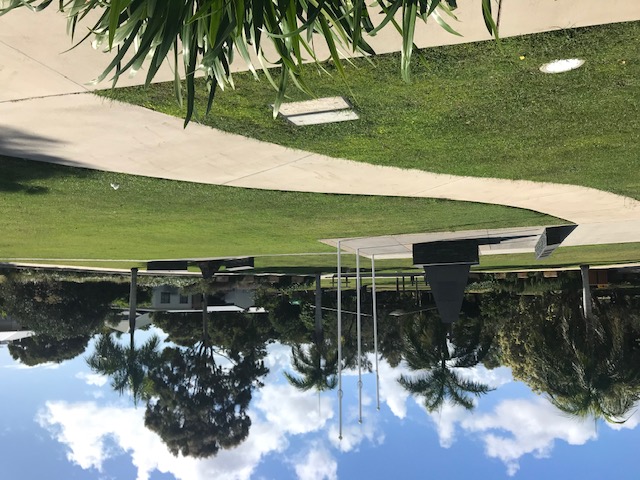 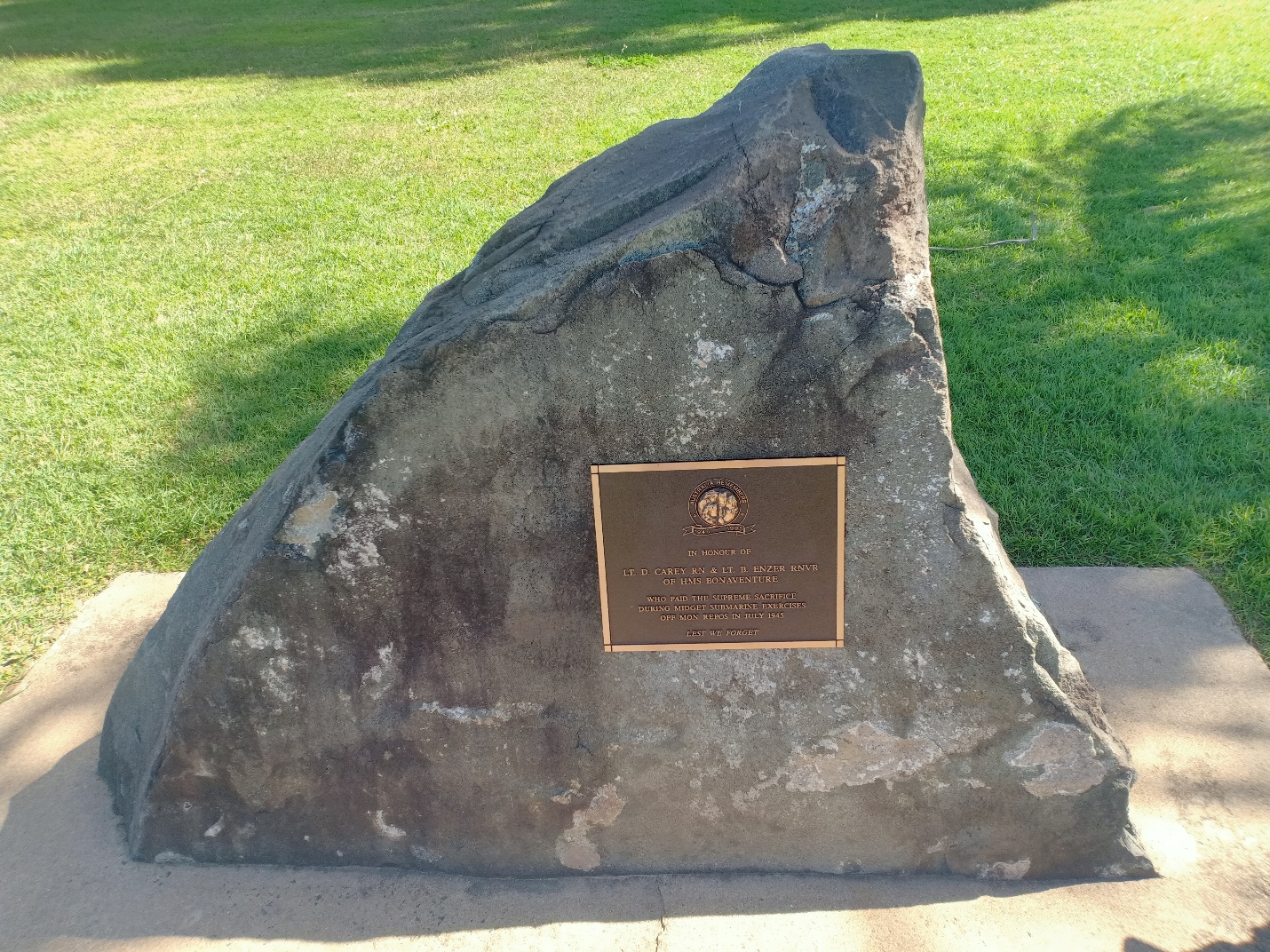 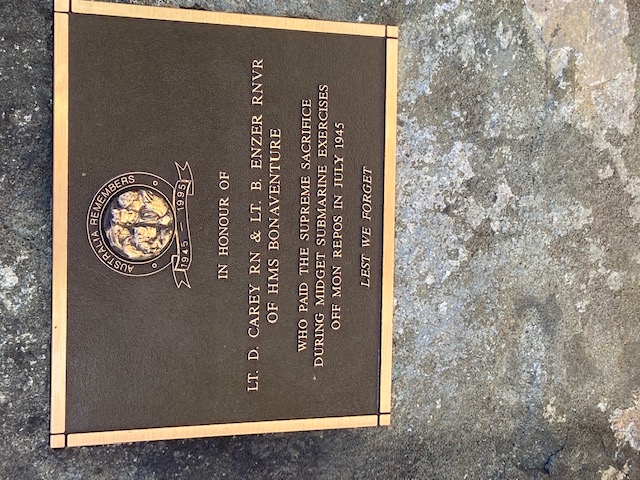 